Планированиеиндивидуальной работыпо ФЭМП (формирование элементарных математических представлений) в средней группе (Е.В. Колесникова «Я считаю до пяти»).МКДОУ д/с «Алёнушка» на 2020-2021 учебный год.                                                                                                                                              Воспитатель:  Кожуховская К.В.Цель: Закрепление счета до 5.Интеграция образовательных областей: «Социально-коммуникативное развитие», «Познавательное развитие», «Речевое развитие», «Художественно-эстетическое развитие», «Физическое развитие».Программные задачи:-Отрабатывать прямой счет до 5. Тренировать умение сравнивать предметы по величине. Закреплять знание цветов.-Развивать связную речь, память, внимание, логическое мышление.-Воспитывать активность, самостоятельность, умение работать в команде.-Развивать крупную и мелкую моторику.-Формирование познавательных действий, первичных представлений о форме, размере, количестве, числе, пространстве и времени.-Реализация самостоятельной творческой деятельности при рисовании различных предметов, штриховка и т.д..Формы работы: письменная и устная.Предварительная работа: Знакомство детей с геометрическими фигурами, величиной предметов, цветами (красный, желтый, зеленый, синий и т.д.) и ассоциировать с природой, счет в пределах 5.Материалы и оборудование: тетрадь Е.В. Колесникова. Я считаю до пяти.Приложение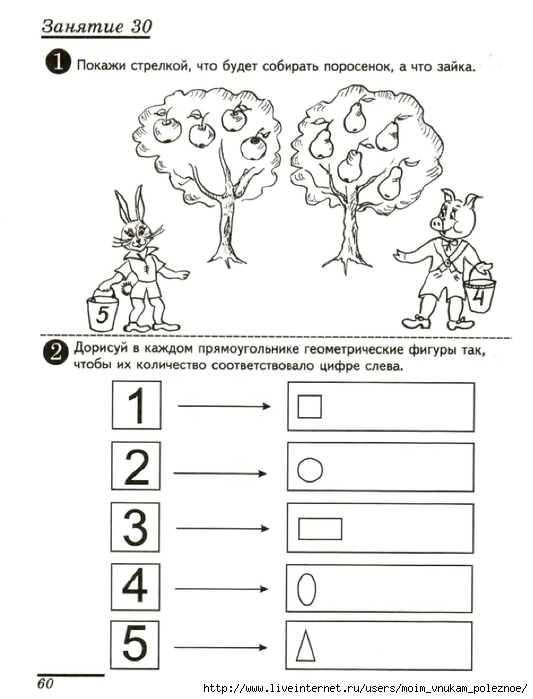 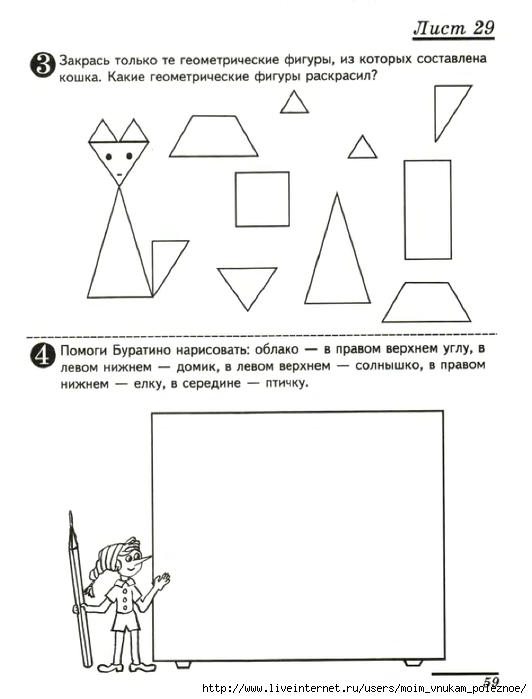 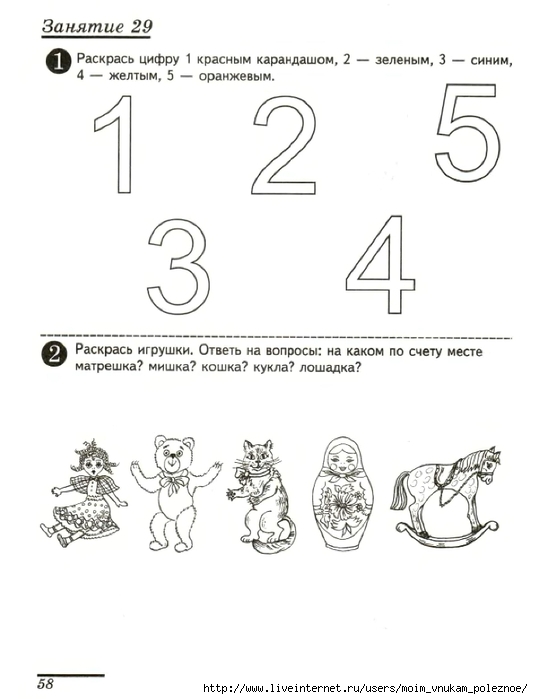 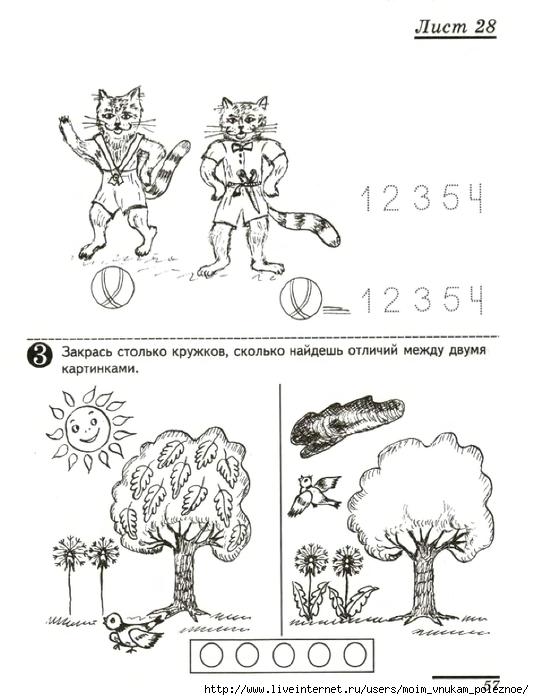 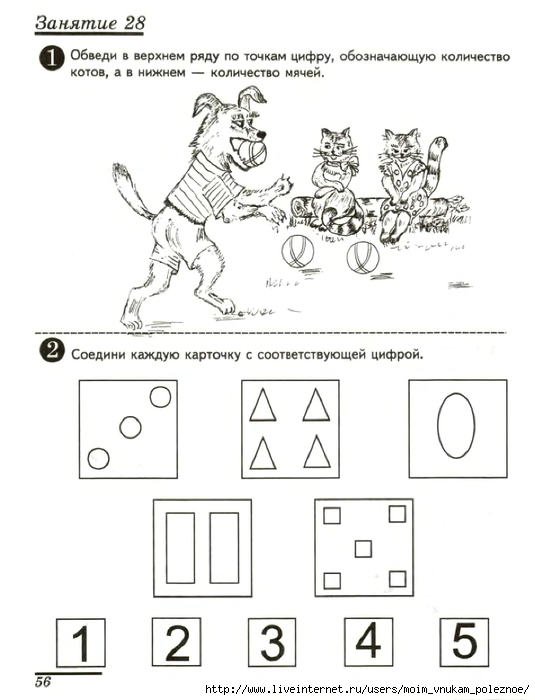 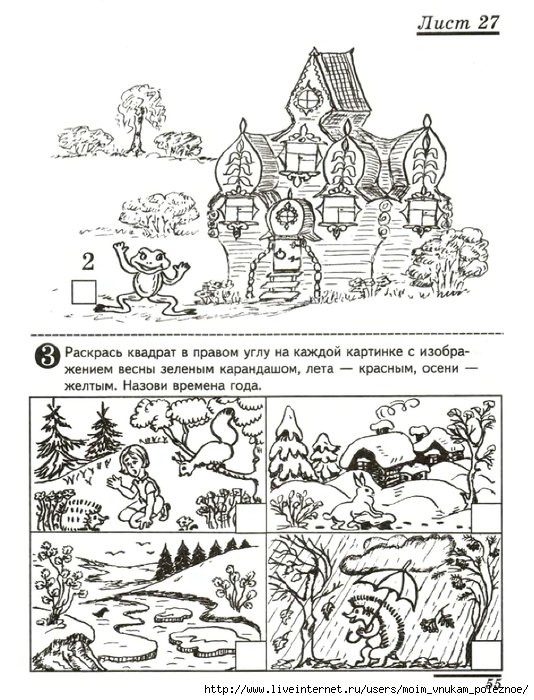 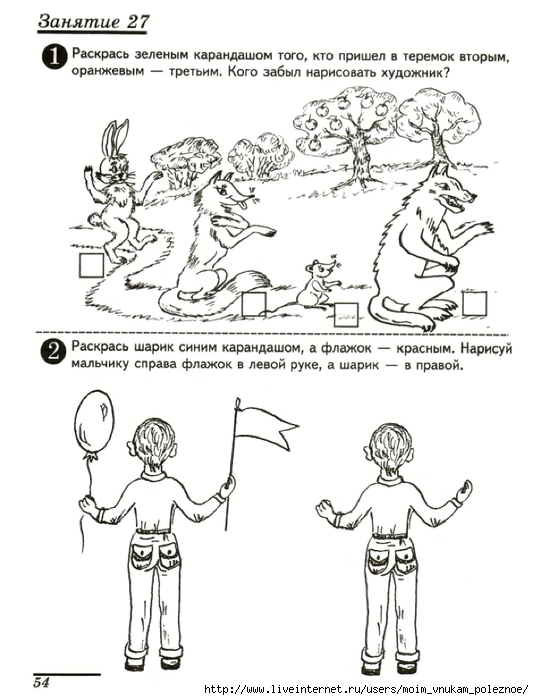 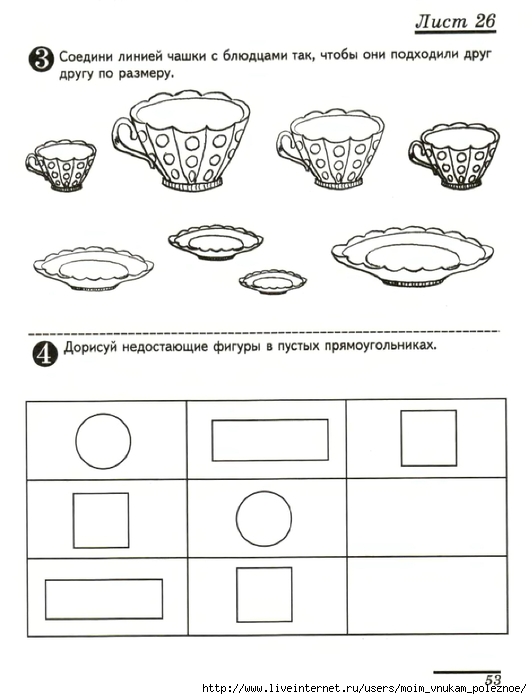 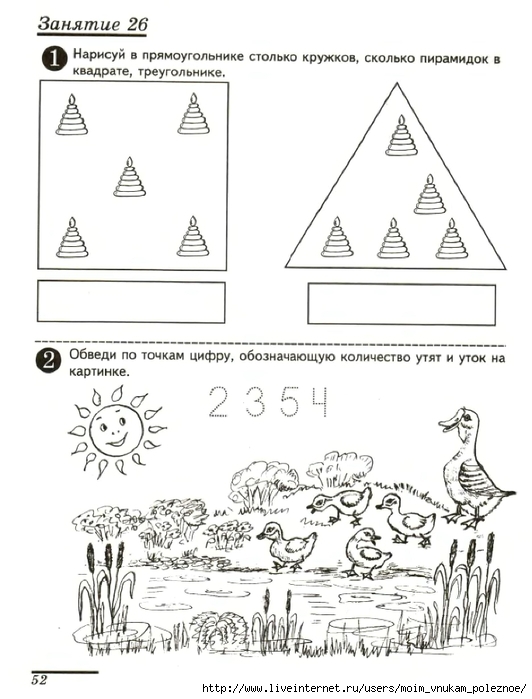 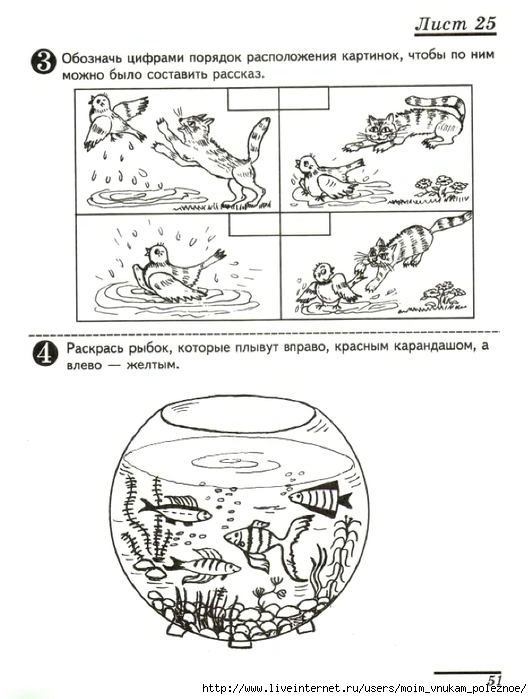 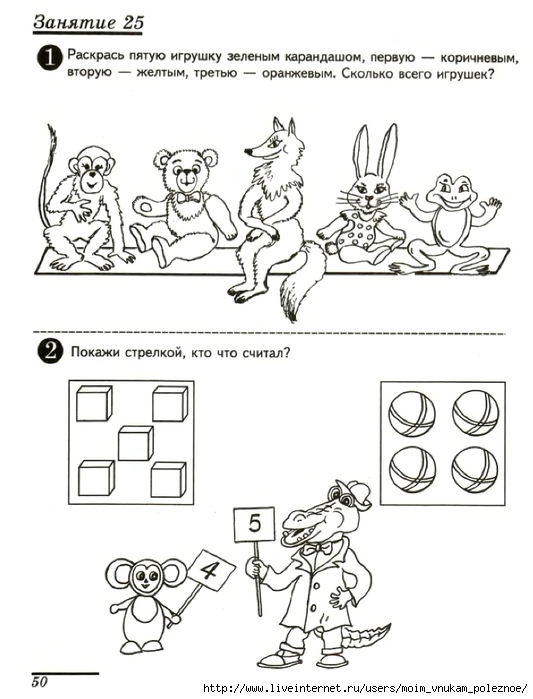 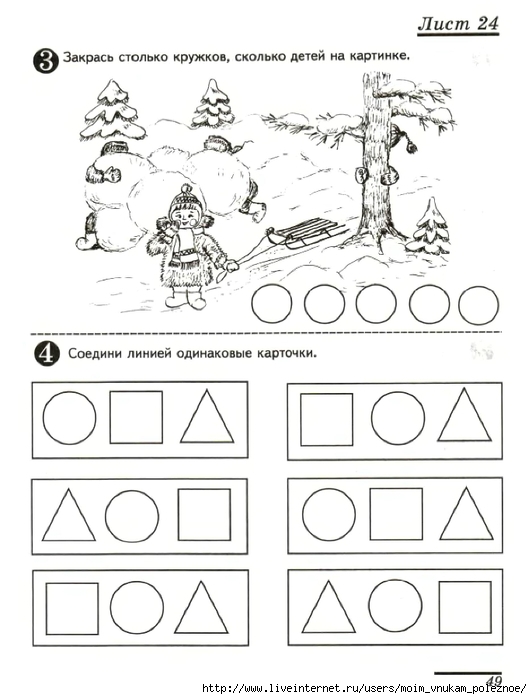 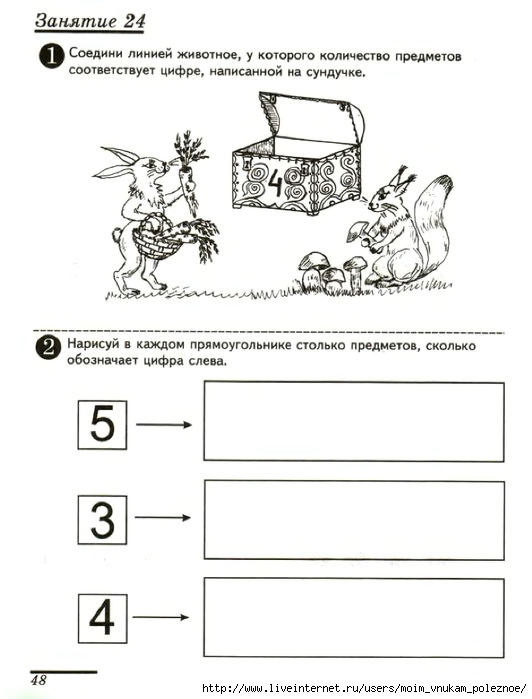 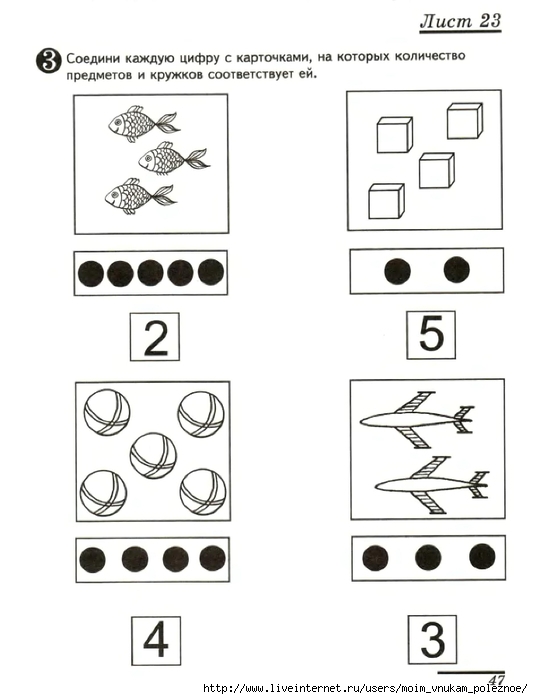 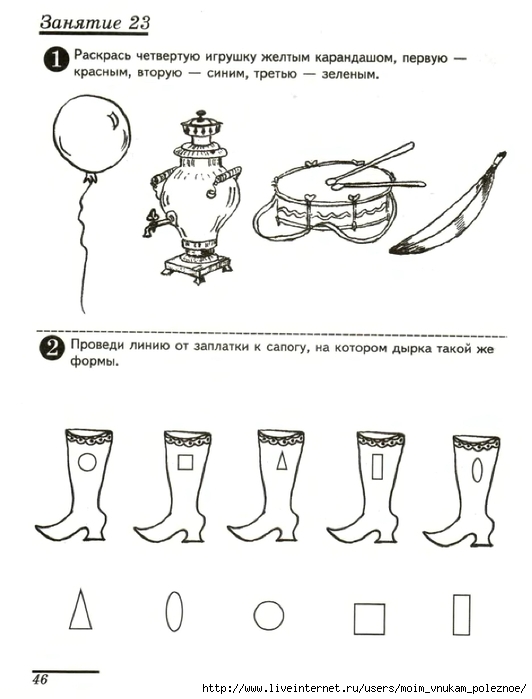 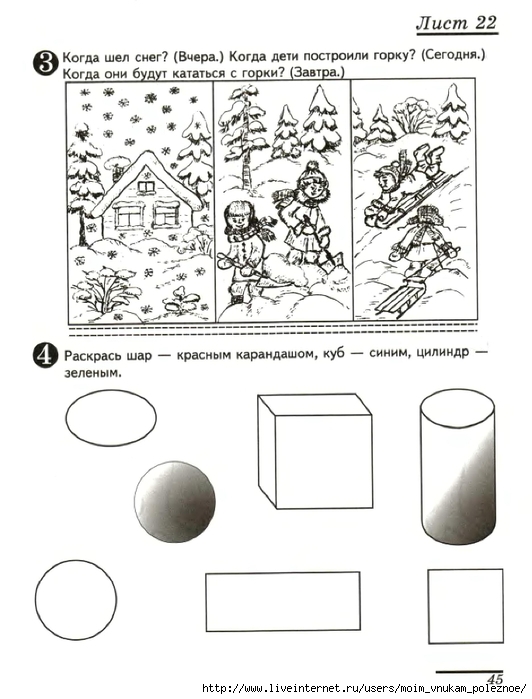 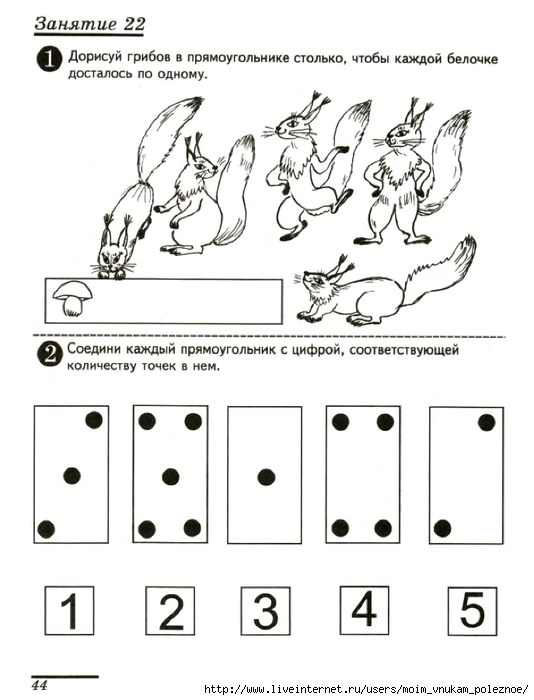 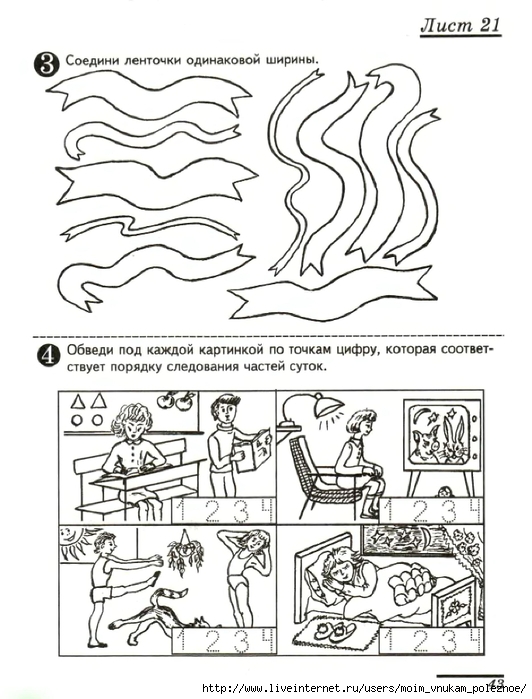 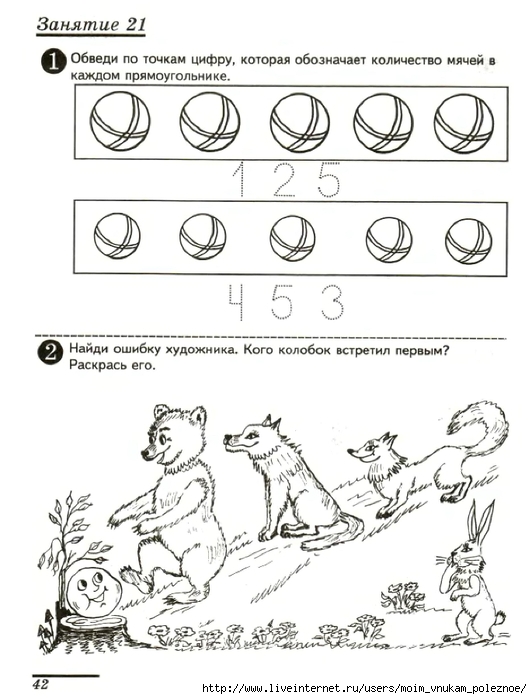 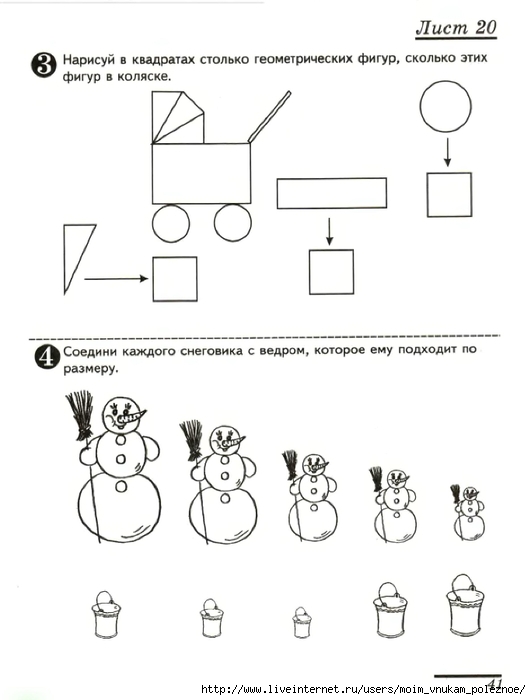 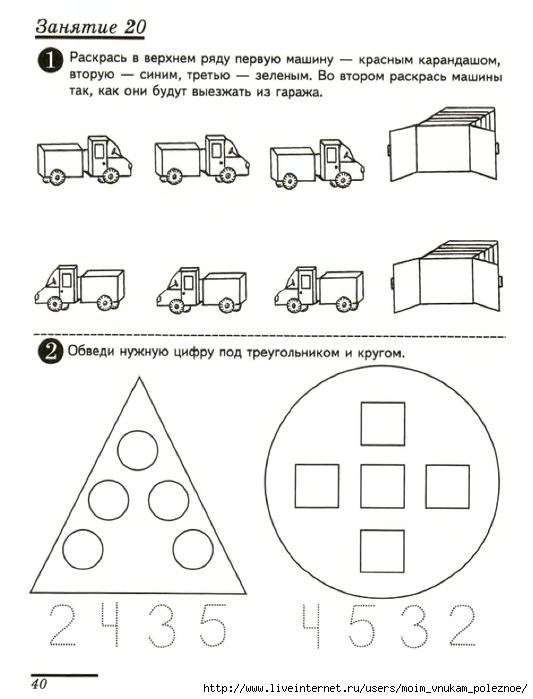 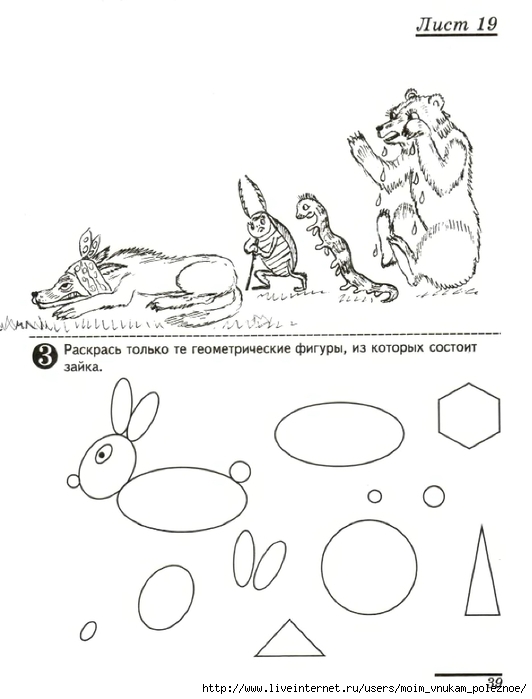 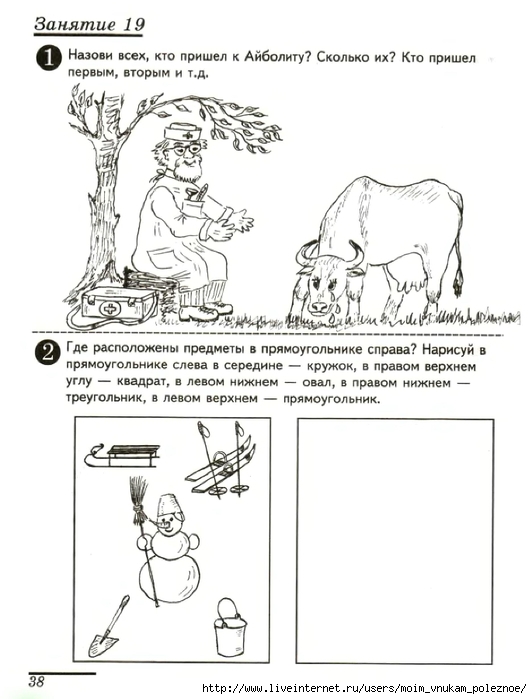 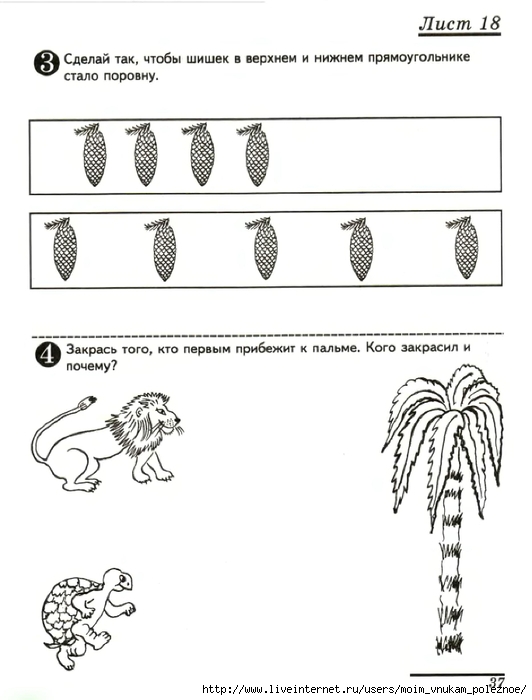 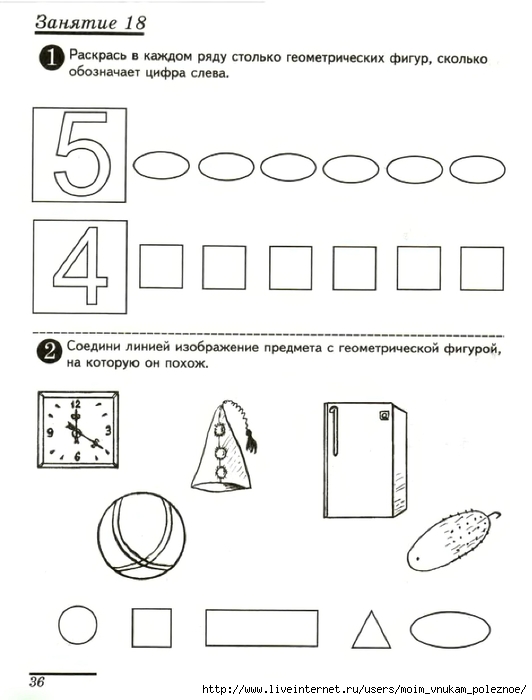 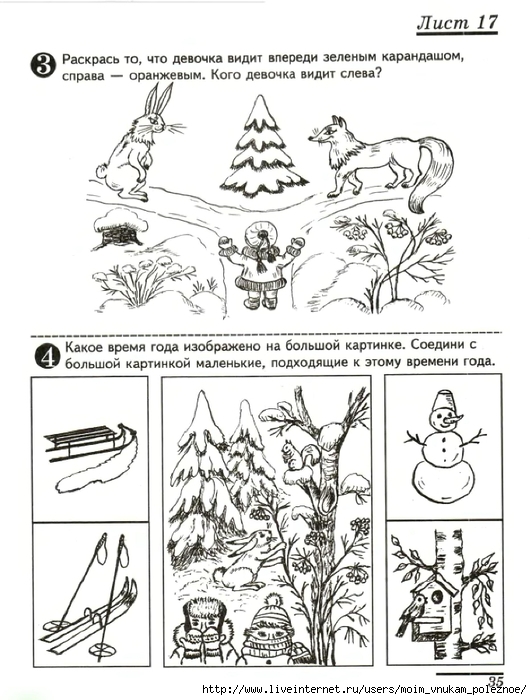 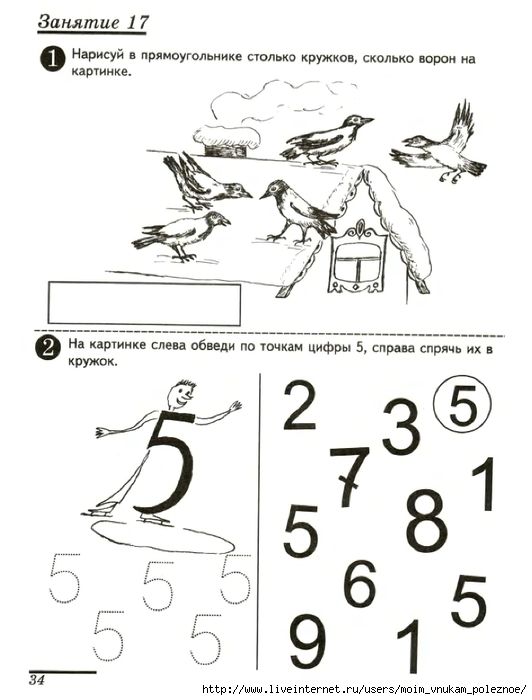 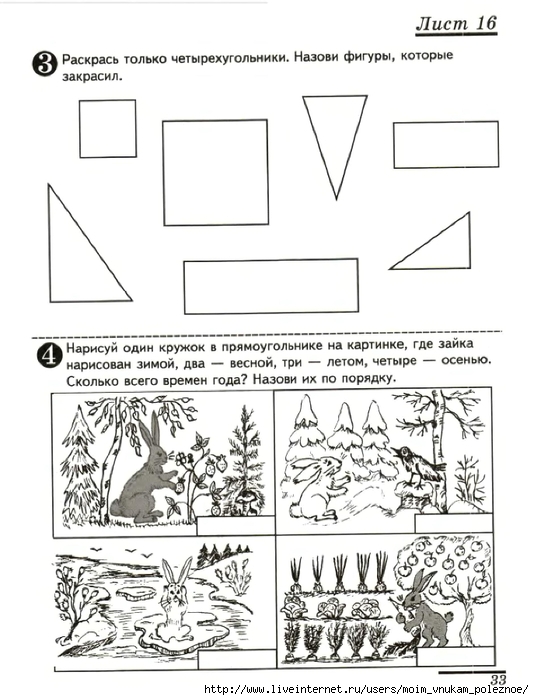 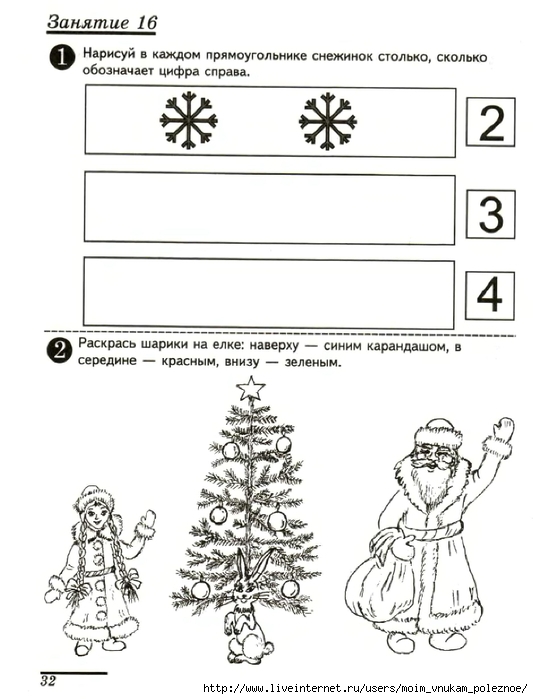 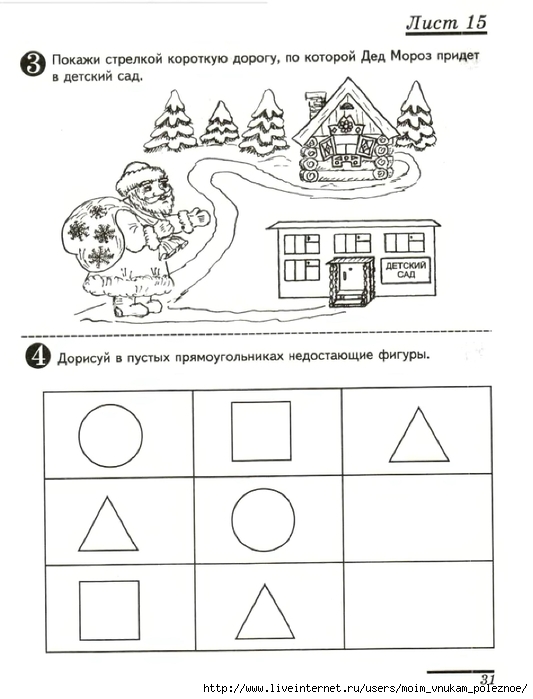 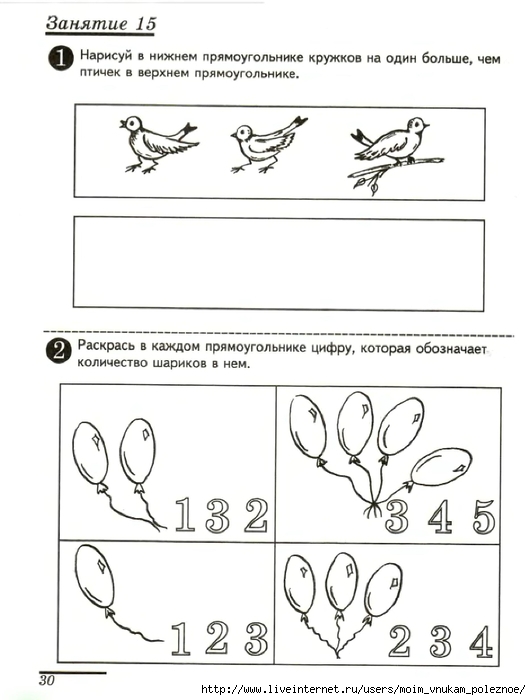 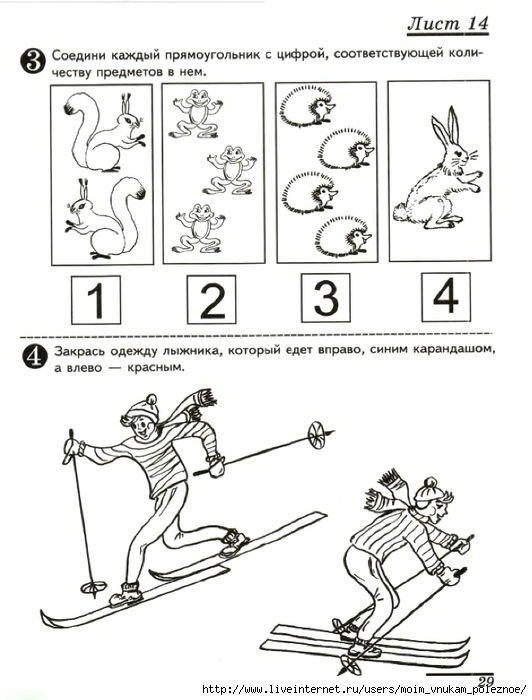 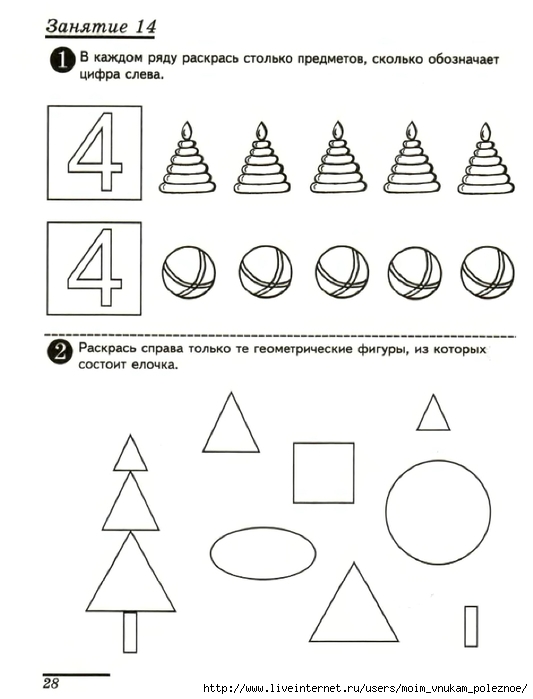 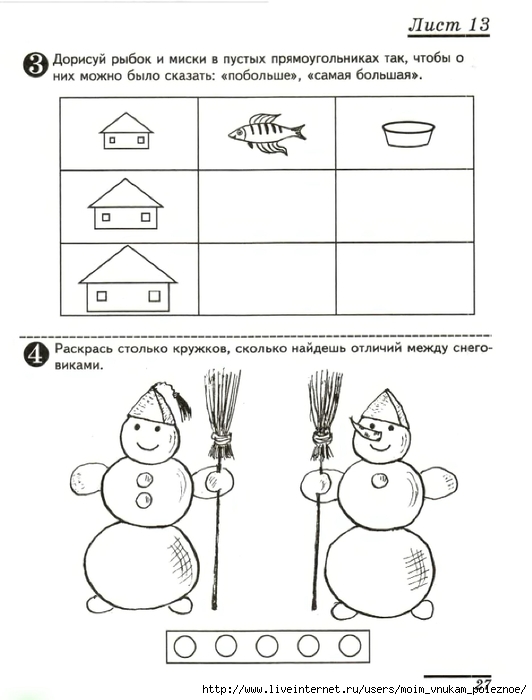 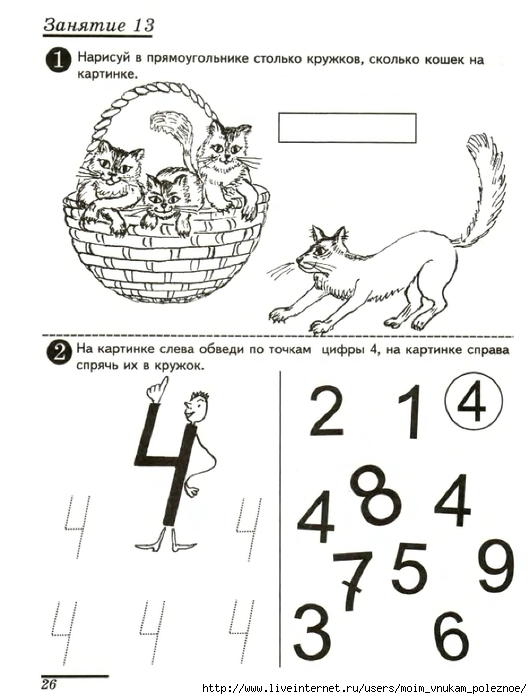 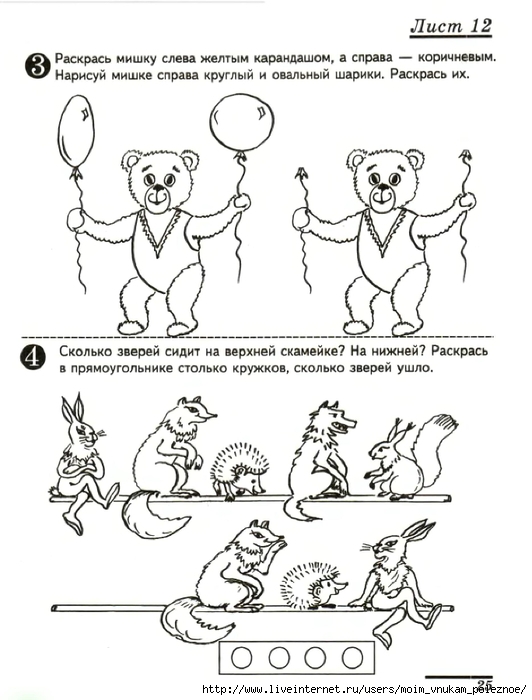 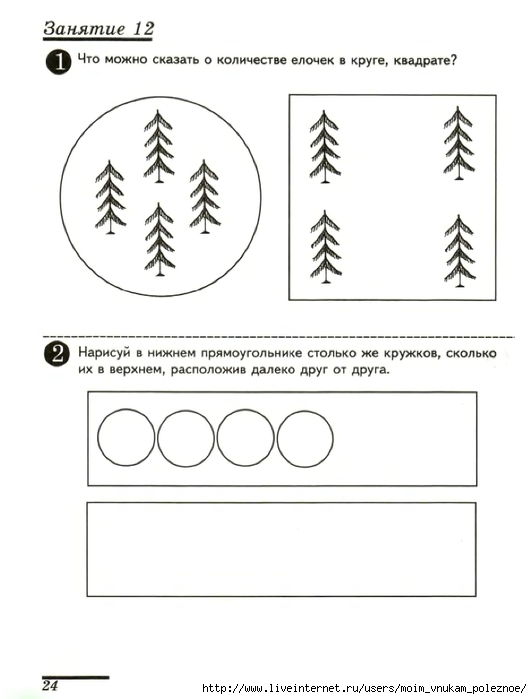 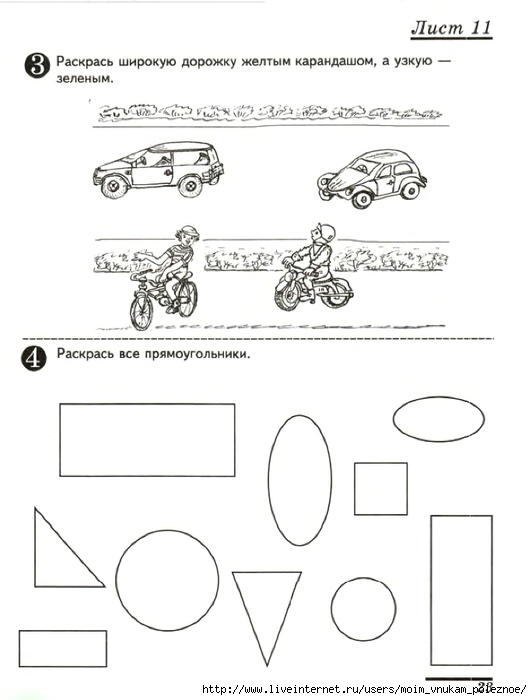 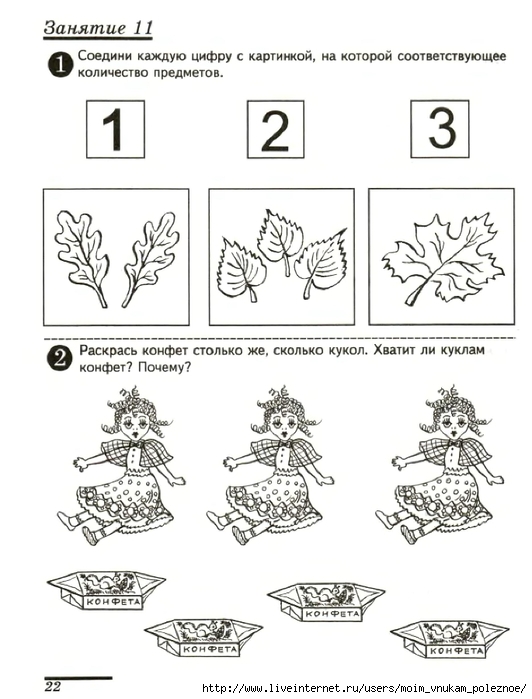 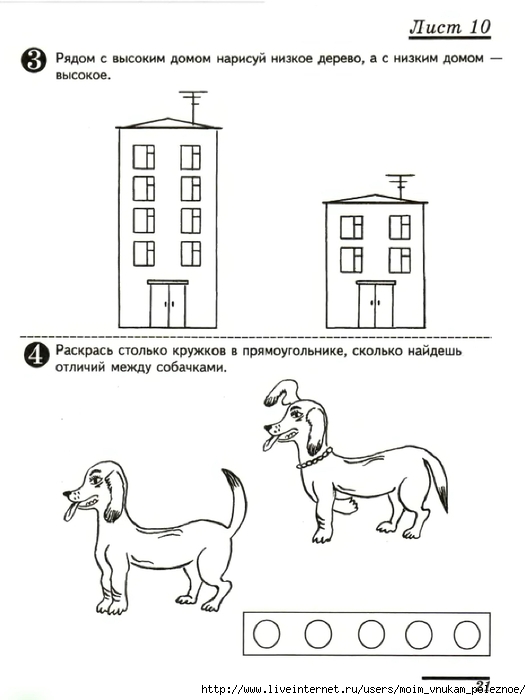 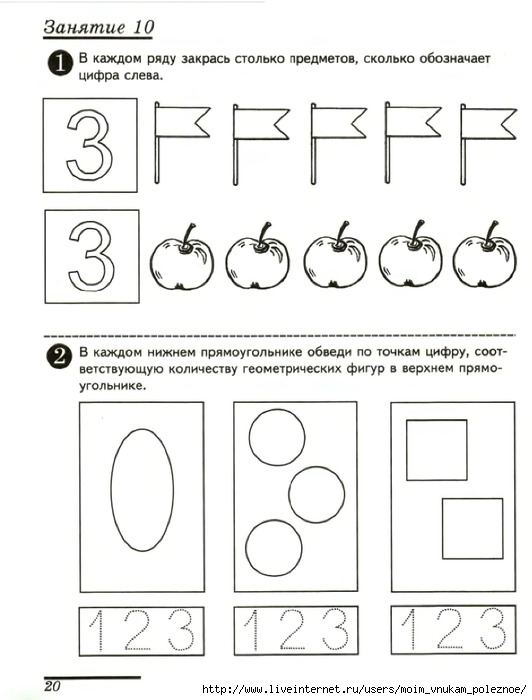 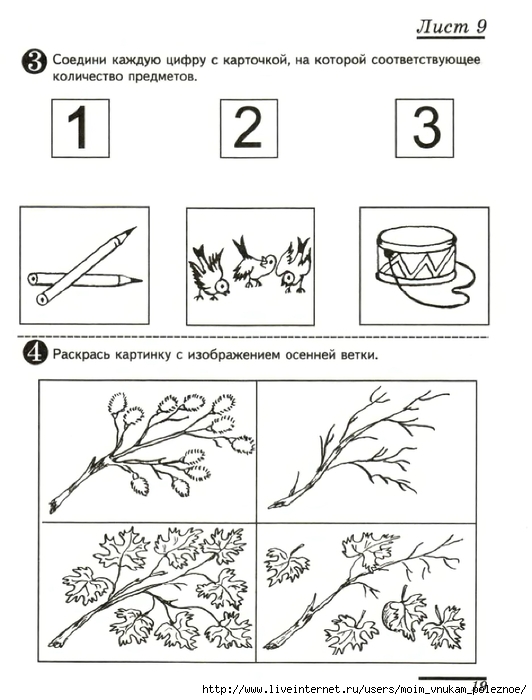 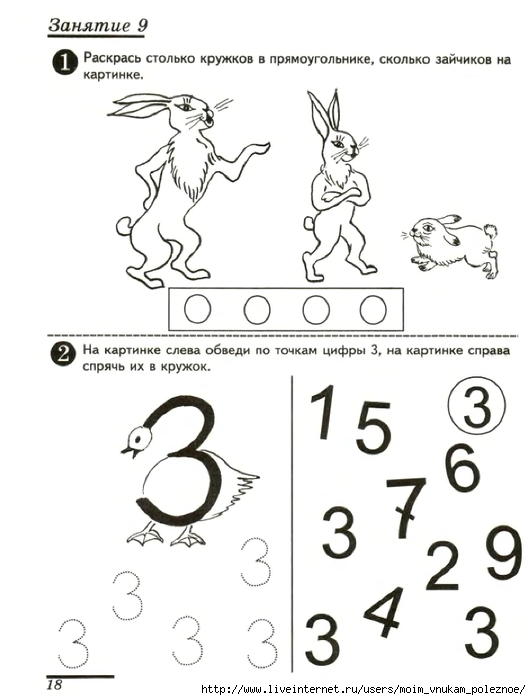 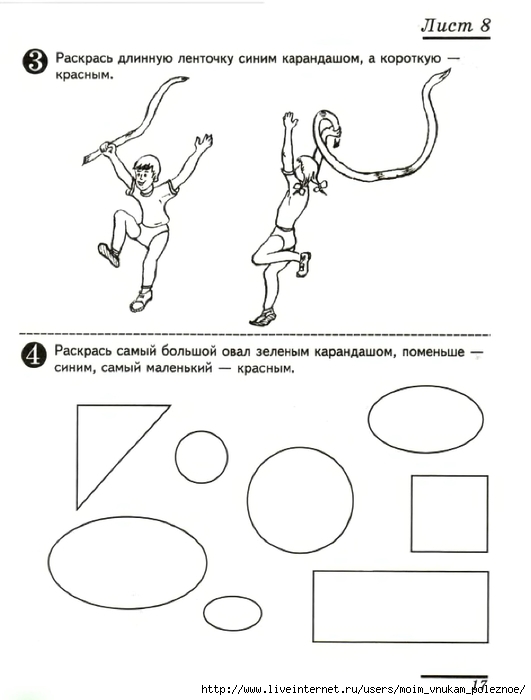 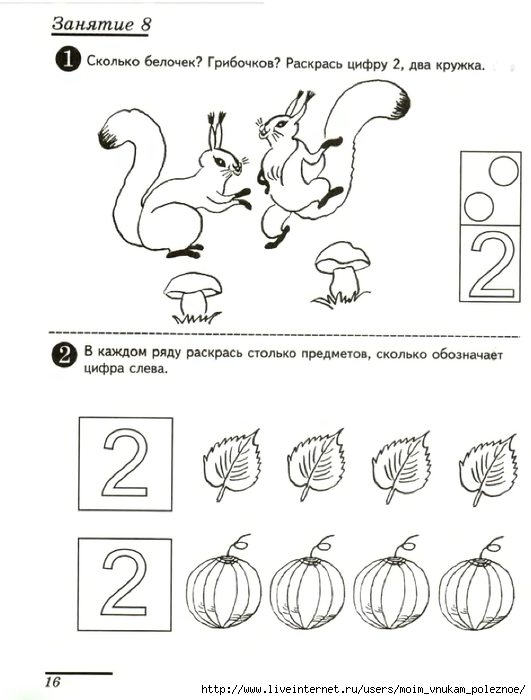 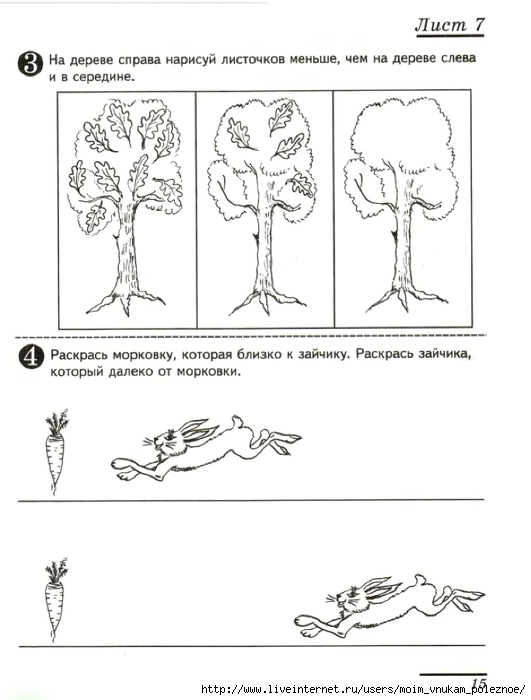 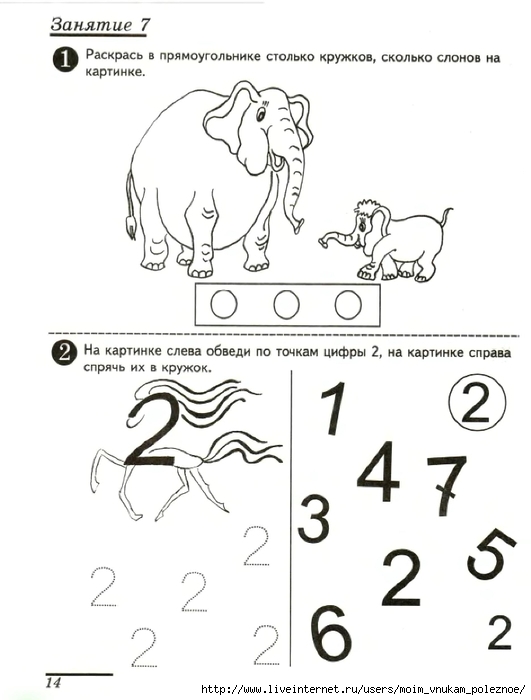 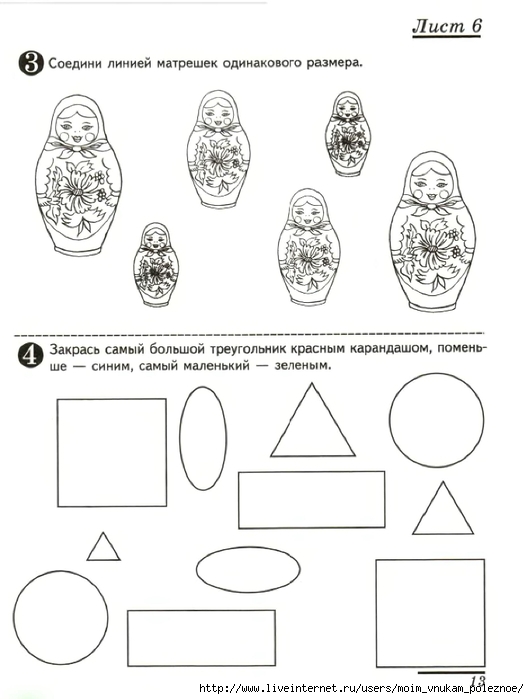 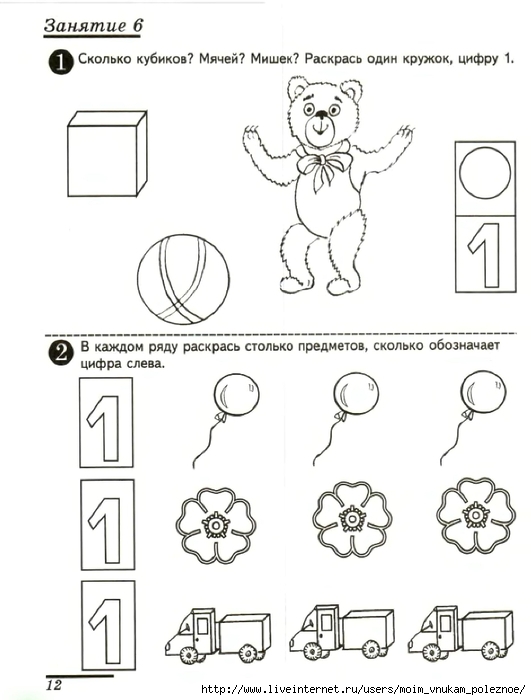 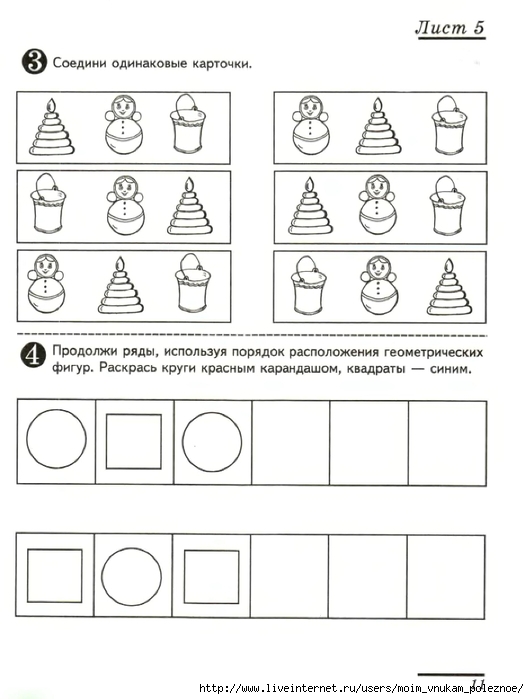 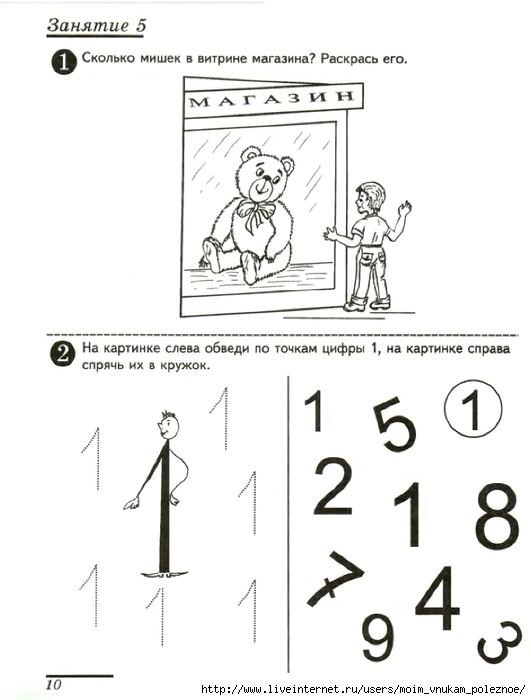 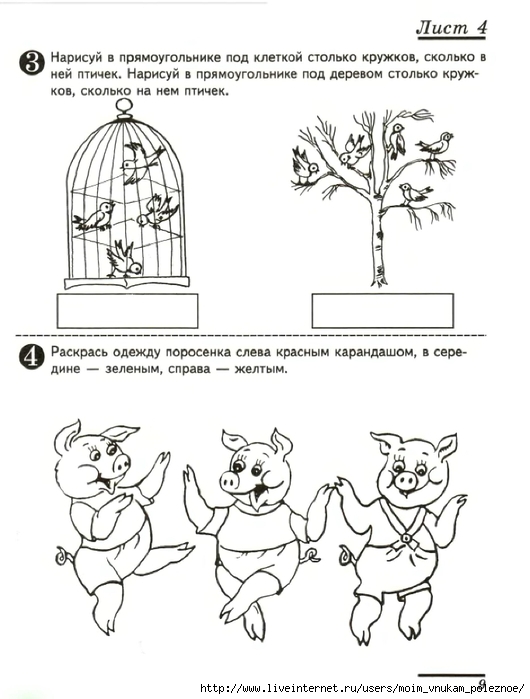 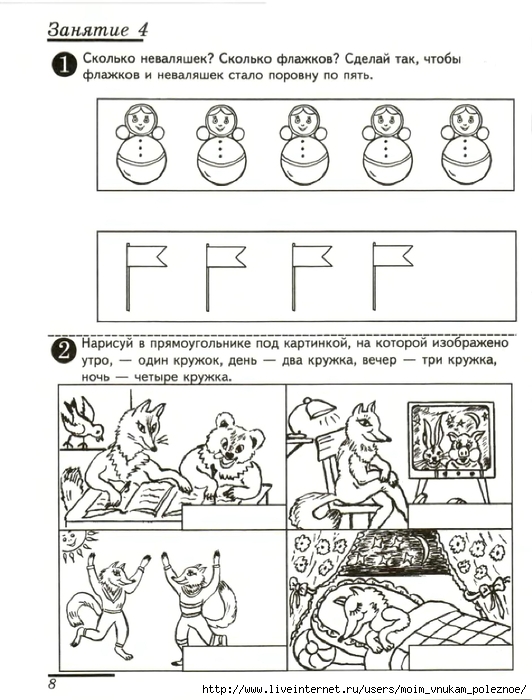 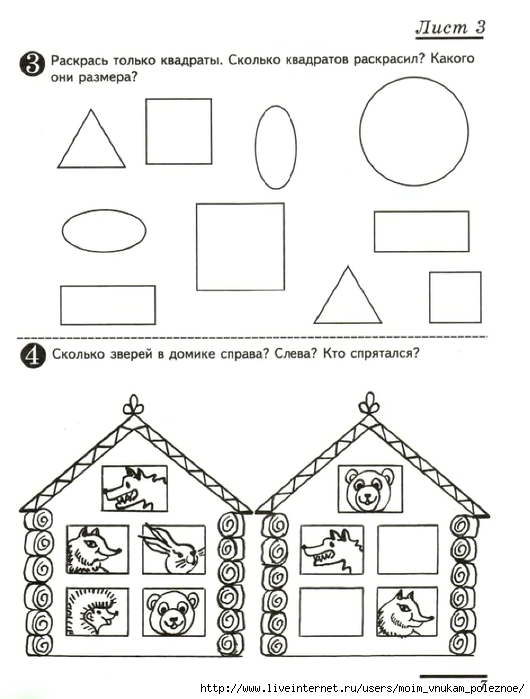 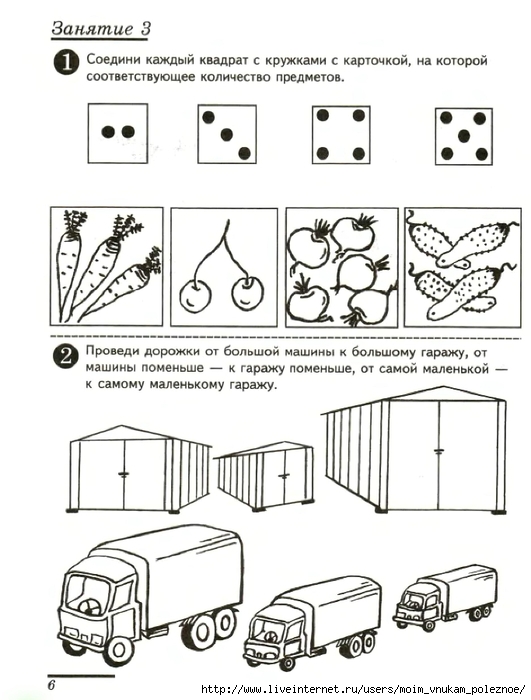 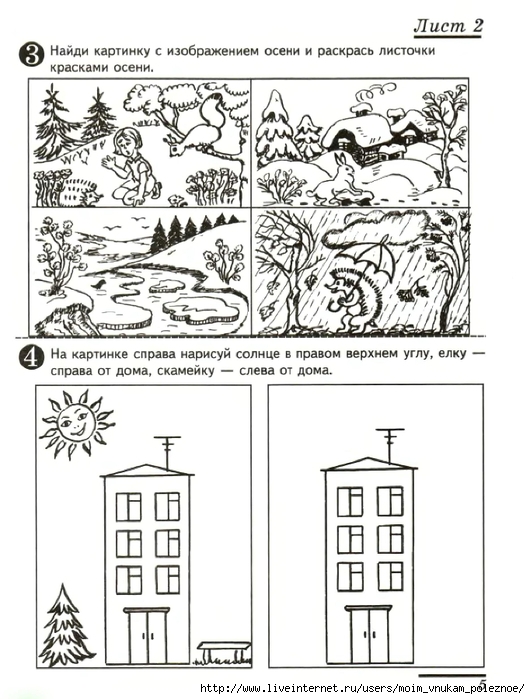 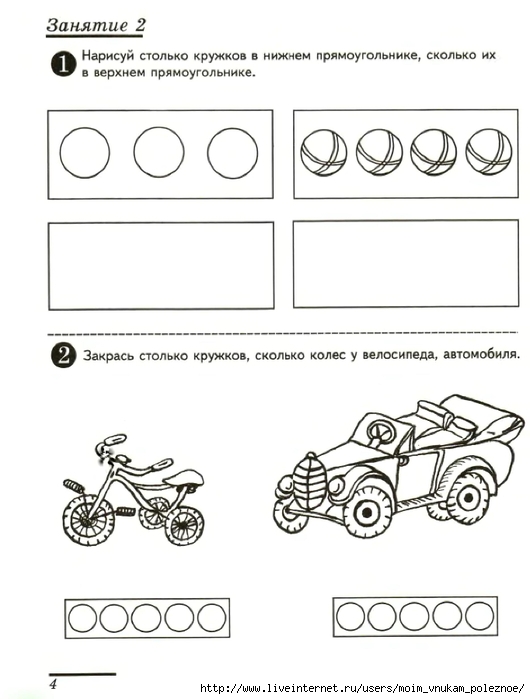 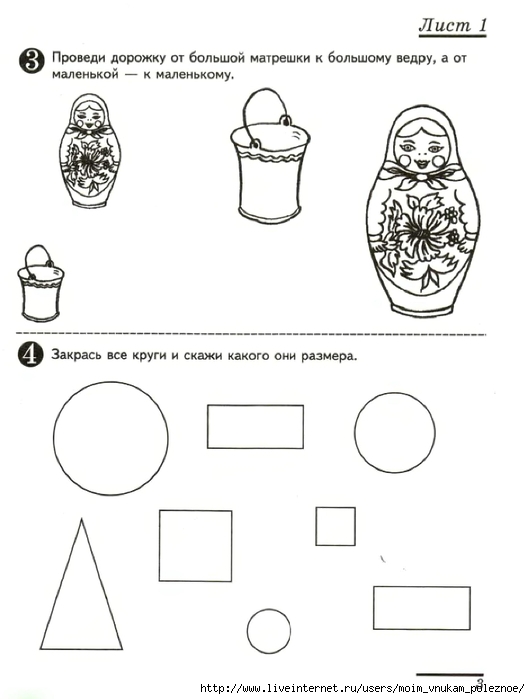 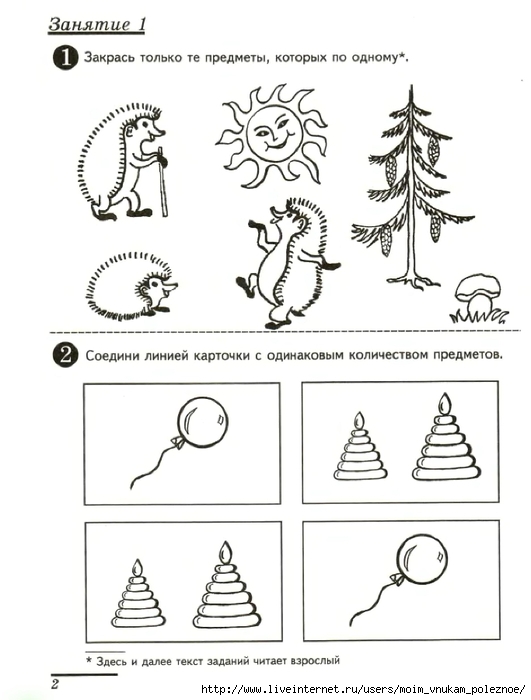 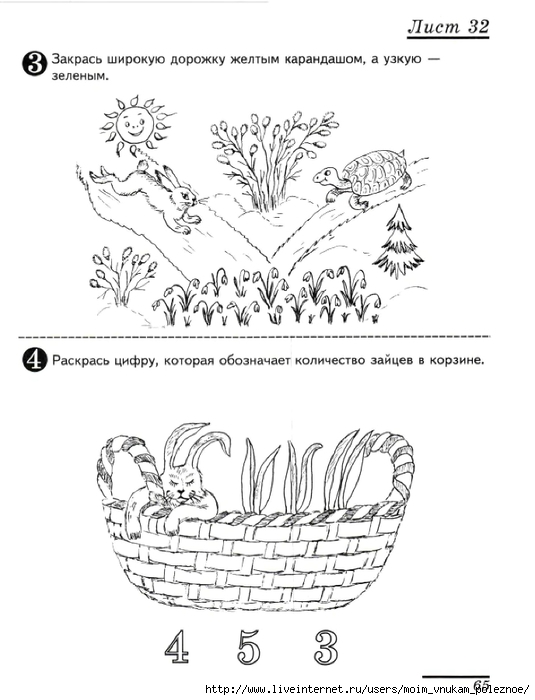 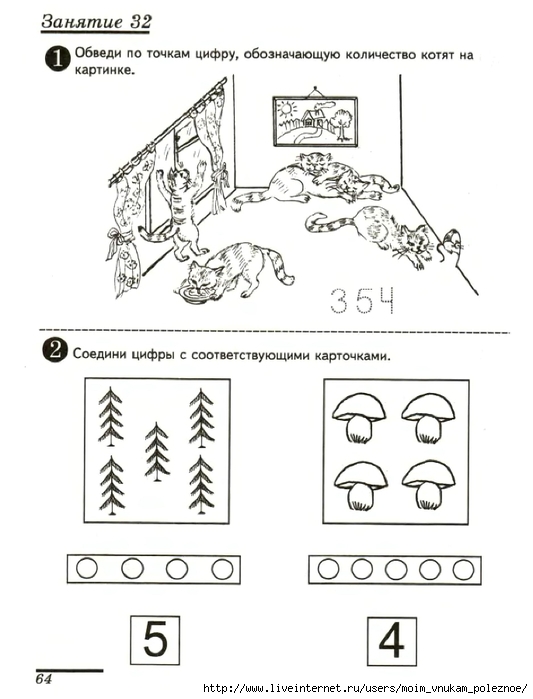 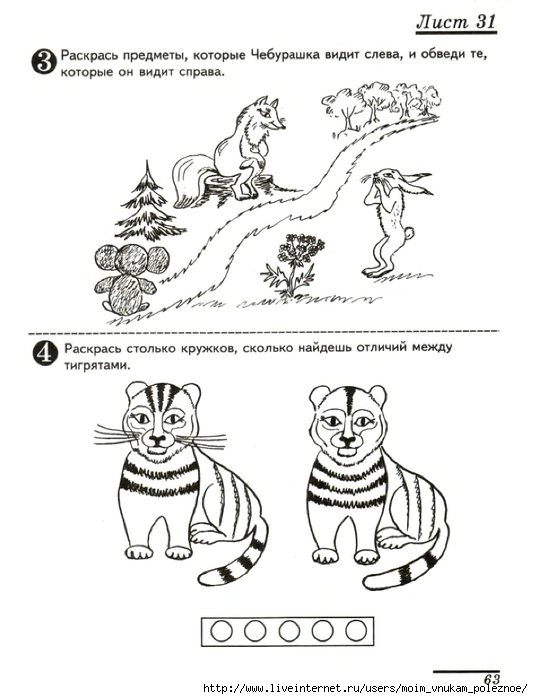 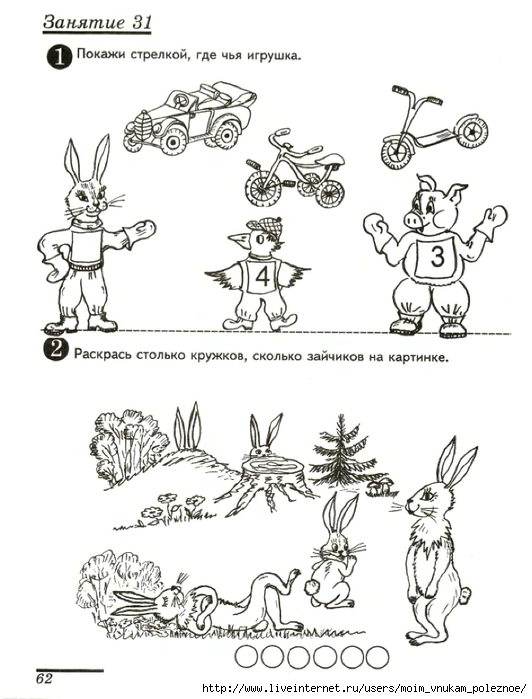 МЕСЯЦТЕМАЦЕЛЬСЕНТЯБРЬЗанятие 1.Совершенствовать умение составлять группу из отдельных предметов и выделять один предмет из группы, обозначать совокупности словами один, много, ни одного. Продолжать знакомить объединять в пару два одинаковых предмета (пониманию выражения «Где еще такой же предмет?).  Продолжать учить различать и называть круг, обследовать его осязательно-двигательным путем и сравнивать круги по размеру - большой, маленький. Развивать внимание и память.СЕНТЯБРЬЗанятие 2.Учить выполнять действия по инструкции. Учить считать до 3 и 4, рисовать и закрашивать кружочки. Помочь умению определять, где находится предмет (справа, слева, снизу, сверху). Закреплять умение различать и называть времена года их отличительные признаки. Развивать цветовосприятие. Развивать внимание и мышление.СЕНТЯБРЬЗанятие 3.Продолжать учить группировать предметы по определенным признакам. Научить детей умению подбирать предметы по одному или нескольким признакам. Упражнять в умении сравнивать два предмета по величине, обозначать результат сравнения словами большой, маленький. Учить определять, где находится предмет. Познакомить с квадратом; учить обследовать его форму осязательно-двигательным путем. Развивать внимание и память.СЕНТЯБРЬЗанятие 4.Учить считать до 5, рисовать кружочки по количеству изображенных предметов. Упражнять в определении пространственных направлений от себя и обозначать их словами в середине, слева-справа. Закреплять умение различать и называть части суток: утро, вечер, день, ночь. Развивать цветовосприятие.  Развивать внимание и память.ОКТЯБРЬЗанятие 5. Изучение цифры 1. Учить обводить изображение по точкам. Продолжать знакомить объединять в пару два одинаковых предмета (пониманию выражения «Где еще такой же предмет?).  Развивать цветовосприятие. Учить выполнять действия по инструкции. Закреплять умение различать, называть, рисовать круг и квадрат.ОКТЯБРЬЗанятие 6.Продолжать учить цифру 1. Учить правильно держать ручку(карандаш.) Развивать цветовосприятие. Продолжать учить сопоставлять понятия «больше–меньше».  ОКТЯБРЬЗанятие 7.Изучение цифры 2. Продолжать учить сопоставлять понятия «слева–справа», «далеко-близко». Развивать цветовосприятие . Развивать внимание, память и мышление.ОКТЯБРЬЗанятие 8.Продолжать учить цифру 2. Развивать цветовосприятие. Учить сравнивать два предмета по длине и обозначать результат сравнения словами длинный – короткий. Познакомить с овалом: учить различать и называть фигуру. Продолжать учить сопоставлять понятия «больше–меньше».  НОЯБРЬЗанятие 9.Изучение цифры 3. Закрепить умение обводить изображение по точкам. Продолжать учить группировать предметы по определенным признакам. Научить детей умению подбирать предметы по одному или нескольким признакам. Развивать цветовосприятие. Закреплять умение различать и называть времена года их отличительные признаки Воспитывать внимание, память.НОЯБРЬЗанятие 10.Продолжать учить цифру 3. Продолжать закреплять умение обводить изображение цифр по точкам. Продолжать учить сопоставлять понятия «высокий–низкий». Развивать цветовосприятие.  Учить сравнивать два предмета и находить отличия. Развивать мышление и память.НОЯБРЬЗанятие 11.Продолжать учить группировать предметы по определенным признакам. Научить детей умению подбирать предметы по одному или нескольким признакам. Развивать цветовосприятие.  Продолжать учить выполнять действия по инструкции. Учить сопоставлять понятия «широкий–узкий». Познакомить с прямоугольником: учить различать и называть фигуру. Развивать память и внимание.НОЯБРЬЗанятие 12.Научить выполнять действия по инструкции. Закреплять умение слушать инструкцию и выполнять задание. Воспитывать внимание, слух и память. Научить группировать предметы по определенным признакам. Развивать цветовосприятие. Закрепить знание геометрических фигур: овал-круг. Продолжать учить сопоставлять понятия «слева–справа», «сверху-снизу». Воспитывать внимание, память.ДЕКАБРЬЗанятие 13. (1;2) Изучение цифры 4. Продолжать учить выполнять действия по инструкции. Воспитывать внимание, слух и память.ДЕКАБРЬЗанятие 13. (3;4)Продолжать учить дорисовывать изображения в пустых прямоугольниках. Учить сопоставлять понятия «побольше», «самая большая». Закрепить умение сравнивать два предмета и находить отличия.ДЕКАБРЬЗанятие 14. (1;2)Продолжать учить цифру 4. Развивать цветовосприятие. Продолжить изучение геометрических фигур: овал, круг, треугольник, квадрат. Продолжать учить выполнять действия по инструкции.  Воспитывать внимание, память.ДЕКАБРЬЗанятие 14. (3;4) Продолжать учить группировать предметы по определенным признакам. Научить детей умению подбирать предметы по одному или нескольким признакам. Развивать цветовосприятие.  Закреплять умение различать рисунок справа, рисунок слева. ЯНВАРЬЗанятие 15.(1;2)Продолжить учить значение слов больше-меньше. Развивать цветовосприятие. Научить выполнять действия по инструкции. Учить слушать инструкции и подбирать цифру соответствующую количеству шариков. Воспитывать внимание, память.ЯНВАРЬЗанятие 15.(3;4)Продолжать учить сравнивать два предмета по длине и обозначать результат сравнения словами длинный - короткий, длиннее - короче. Продолжать учить выполнять действия по инструкции.  Воспитывать внимание, память. ЯНВАРЬЗанятие 16.(1;2)Продолжать учить выполнять действия по инструкции. Развивать цветовосприятие. Продолжить учить значение слов наверху, в середине, внизу. Научить рисовать снежинку.ЯНВАРЬЗанятие 16.(3;4)Познакомить с четырехугольником. Развивать цветовосприятие. Закреплять умение различать и называть времена года. Продолжать учить считать до 4.ФЕВРАЛЬЗанятие 17.Изучение цифры 5. Продолжать учить выполнять действия по инструкции.  Развивать цветовосприятие. Закрепить значение слов: впереди, справа, слева, большой, маленький. Воспитывать внимание, память.ФЕВРАЛЬЗанятие 18.Продолжать учить цифру 5 и 4.  Совершенствовать умение различать и называть знакомые геометрические фигуры (круг, квадрат, треугольник). Продолжать учить дорисовывать недостающие предметы. Закрепить значение слов: быстрее, медленнее. Развивать мышление и воображение.ФЕВРАЛЬЗанятие 19.Продолжать учить считать до 5.Упражнять в определении пространственных направлений от себя и обозначать их словами впереди сзади (позади), вверху – внизу, слева-справа. Закрепить изучение геометрической фигуры –овал.ФЕВРАЛЬЗанятие 20.Развивать цветовосприятие и пространственные направления. Учить отвечать на вопрос «сколько?» и определять совокупности словами один, два, три, четыре, пять. Совершенствовать умение различать, называть и рисовать знакомые геометрические фигуры: круг, квадрат, треугольник. Познакомить с приемами сравнения двух предметов по размеру, учить понимать слова больше-меньше.Упражнять в определении пространственных направлений от себя.МАРТЗанятие 21.Продолжать учить обводить изображение по точкам. Вспомнить сказку «Колобок». Закреплять способы сравнения двух предметов по длине и ширине, обозначать результаты сравнения соответствующими словами. Продолжать учить различать и называть части суток: утро, вечер.МАРТЗанятие 22.Продолжать учить выполнять действия по инструкции. Помочь научиться,  детям  понимать, словесные инструкции на положение предмета в пространстве. Научить детей выполнять словесные инструкции. Развивать зрительную память. Формировать слуховое внимание. Развивать цветовосприятие.МАРТЗанятие23.Продолжать учить выполнять действия по инструкции. Совершенствовать умение различать и называть круг, квадрат, треугольник.МАРТЗанятие 24.Закрепить знание цифры 3, 4, 5. Совершенствовать умение находить одинаковые карточки. Развивать память и воображение.АПРЕЛЬЗанятие 25.Совершенствовать умение считать до 5. Научить детей выполнять словесные инструкции. Развивать зрительную память. Формировать слуховое внимание.АПРЕЛЬЗанятие 26.Продолжать учить выполнять действия по инструкции. Упражнять в умении сравнивать два предмета по величине, обозначать результат сравнения словами большой, маленький. Совершенствовать умение различать и называть геометрические фигуры: круг квадрат, треугольник.АПРЕЛЬЗанятие 27.Продолжать учить выполнять действия по инструкции.АПРЕЛЬЗанятие 28. Закрепить умение выполнять задания по инструкции.МАЙЗанятие 29.Помочь научиться, детям понимать, словесные инструкции на положение предмета в пространстве. Научить детей выполнять словесные инструкции. Развивать зрительную память, цветовосприятие. Формировать слуховое внимание.МАЙЗанятие 30.Закреплять умение различать цифры и геометрические фигуры.МАЙЗанятие 31.Выполнять действия по инструкции.МАЙЗанятие 32.Совершенствовать умение обводить цифры по точкам, соединять соответствующие карточки ,различать широкий-узкий, счет до 5. Развивать память.